  中 国 安 全 生 产 科 学 研 究 院订   购   单更多详细信息请登录：https://akyfx.com                订购电话：010—64965024  联系邮箱：akyfxb@163.com付款方式：                                                     微信支付： 银行汇款：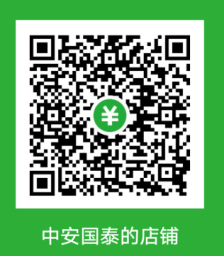 开户行：中国工商银行北京北苑家园支行户  名：中安国泰（北京）科技发展有限公司帐  号：0200097419020158356订购单位：订购单位：纳税人识别号：纳税人识别号：纳税人识别号：纳税人识别号：详细地址：详细地址：详细地址：详细地址：详细地址：详细地址：邮编：电话：电话：联系人：联系人：联系人：名 称名 称名 称价格册数小计中华人民共和国安全生产法（32开单行本）10册起订中华人民共和国安全生产法（32开单行本）10册起订中华人民共和国安全生产法（32开单行本）10册起订5.00中华人民共和国安全生产法（64开单行本）10册起订中华人民共和国安全生产法（64开单行本）10册起订中华人民共和国安全生产法（64开单行本）10册起订6.00中华人民共和国安全生产法（新旧条文对照）10册起订中华人民共和国安全生产法（新旧条文对照）10册起订中华人民共和国安全生产法（新旧条文对照）10册起订12.00元中华人民共和国安全生产法专家解读中华人民共和国安全生产法专家解读中华人民共和国安全生产法专家解读50.00元“以案说法”--安全生产法“以案说法”--安全生产法“以案说法”--安全生产法38.00元新编中华人民共和国安全生产法律法规及文件全书新编中华人民共和国安全生产法律法规及文件全书新编中华人民共和国安全生产法律法规及文件全书198.00元《安全生产法》职工培训教材《安全生产法》职工培训教材《安全生产法》职工培训教材25.00元合计合计合计